BAL BHARATI PUBLIC SCHOOL, ROHINICLASS –III                                SUBJECT- ENGLISHASSIGNMENT NO.-29TOPIC – PICTURE COMPOSITION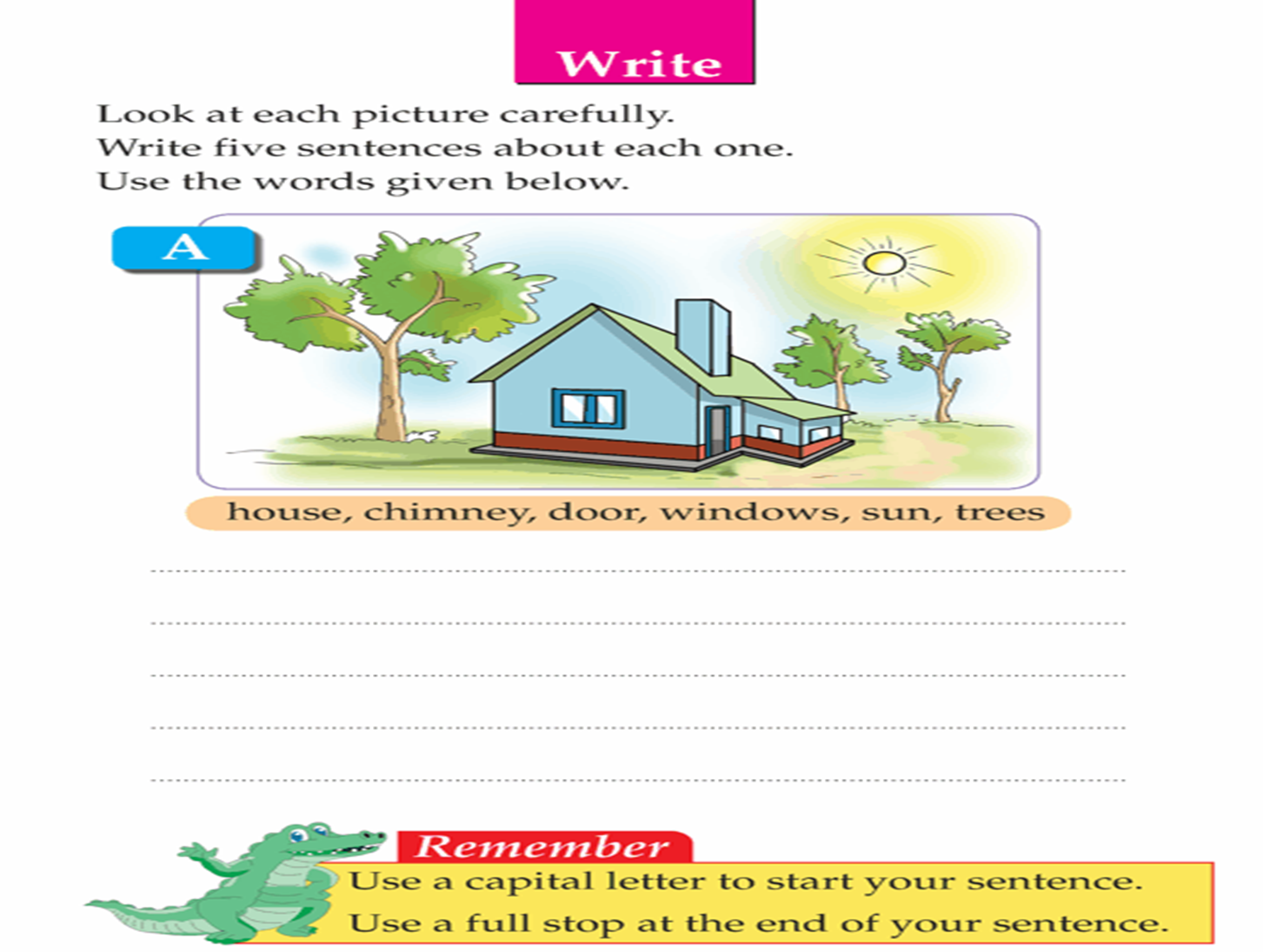 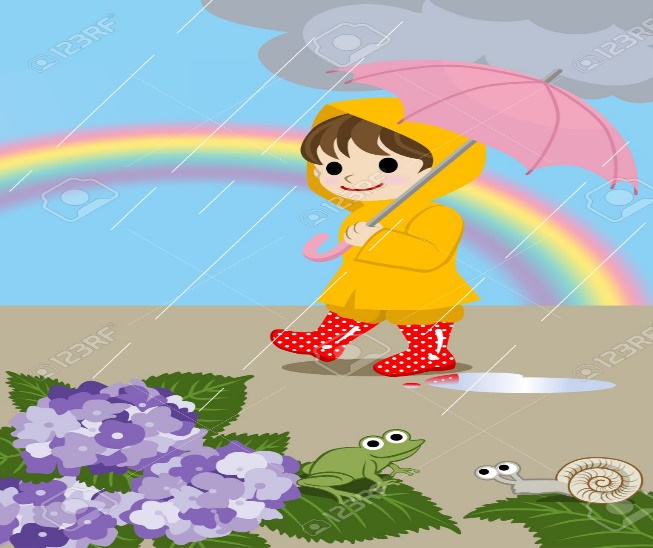           frog , rainy, umbrella, rainbow, raincoat, flowersThe picture depicts a (1) rainy day. A girl is wearing a (2) raincoat. She is holding a pink (3) umbrella. A (4) rainbow is visible in the sky. Beautiful (5) flowers are blooming. A snail and a (6) frog are also enjoying in the rain.